　2019年长春市绿园区面向社会公开招聘　　  编制外工作人员面试成绩及体检人员名单 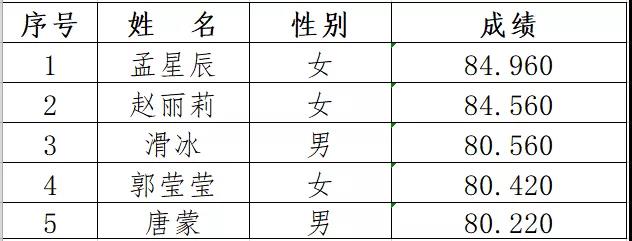 